РОССИЙСКАЯ ФЕДЕРАЦИЯФЕДЕРАЛЬНЫЙ ЗАКОНО БЮДЖЕТЕФЕДЕРАЛЬНОГО ФОНДА ОБЯЗАТЕЛЬНОГО МЕДИЦИНСКОГО СТРАХОВАНИЯНА 2015 ГОД И НА ПЛАНОВЫЙ ПЕРИОД 2016 И 2017 ГОДОВПринятГосударственной Думой21 ноября 2014 годаОдобренСоветом Федерации26 ноября 2014 годаСписок изменяющих документов(в ред. Федерального закона от 20.04.2015 N 94-ФЗ)Статья 1. Основные характеристики бюджета Федерального фонда обязательного медицинского страхования на 2015 год и на плановый период 2016 и 2017 годов1. Утвердить основные характеристики бюджета Федерального фонда обязательного медицинского страхования (далее - Фонд) на 2015 год:1) прогнозируемый общий объем доходов бюджета Фонда в сумме 1 619 774 009,1 тыс. рублей, в том числе за счет межбюджетных трансфертов, получаемых из федерального бюджета в сумме 23 860 000,0 тыс. рублей;(в ред. Федерального закона от 20.04.2015 N 94-ФЗ)2) общий объем расходов бюджета Фонда в сумме 1 662 786 207,3 тыс. рублей, в том числе межбюджетные трансферты, передаваемые федеральному бюджету в сумме 116 377 493,6 тыс. рублей и бюджету Фонда социального страхования Российской Федерации в сумме 19 030 000,0 тыс. рублей;(в ред. Федерального закона от 20.04.2015 N 94-ФЗ)3) объем дефицита бюджета Фонда в сумме 43 012 198,2 тыс. рублей.2. Утвердить основные характеристики бюджета Фонда на плановый период 2016 и 2017 годов:1) прогнозируемый общий объем доходов бюджета Фонда на 2016 год в сумме 1 706 541 180,8 тыс. рублей, в том числе за счет межбюджетных трансфертов, получаемых из федерального бюджета в сумме 25 431 000,0 тыс. рублей, и на 2017 год в сумме 1 804 126 893,0 тыс. рублей, в том числе за счет межбюджетных трансфертов, получаемых из федерального бюджета в сумме 1 093 835,5 тыс. рублей;2) общий объем расходов бюджета Фонда на 2016 год в сумме 1 758 282 347,1 тыс. рублей, в том числе межбюджетные трансферты, передаваемые федеральному бюджету в сумме 130 000 000 тыс. рублей и бюджету Фонда социального страхования Российской Федерации в сумме 19 030 000,0 тыс. рублей, и на 2017 год в сумме 1 804 126 893,0 тыс. рублей, в том числе межбюджетные трансферты, передаваемые бюджету Фонда социального страхования Российской Федерации в сумме 19 030 000,0 тыс. рублей;3) объем дефицита бюджета Фонда на 2016 год в сумме 51 741 166,3 тыс. рублей.Статья 2. Главные администраторы доходов бюджета Фонда, главные администраторы источников финансирования дефицита бюджета Фонда1. Утвердить перечень главных администраторов доходов бюджета Фонда согласно приложению 1 к настоящему Федеральному закону.2. Утвердить перечень главных администраторов источников финансирования дефицита бюджета Фонда согласно приложению 2 к настоящему Федеральному закону.Статья 3. Источники внутреннего финансирования дефицита бюджета ФондаУтвердить источники внутреннего финансирования дефицита бюджета Фонда на 2015 год и на плановый период 2016 и 2017 годов согласно приложению 3 к настоящему Федеральному закону.Статья 4. Бюджетные ассигнования бюджета Фонда на 2015 год и на плановый период 2016 и 2017 годовУтвердить распределение бюджетных ассигнований бюджета Фонда по разделам, подразделам, целевым статьям и группам видов расходов классификации расходов бюджетов:1) на 2015 год согласно приложениям 4 и 4.1 к настоящему Федеральному закону;(в ред. Федерального закона от 20.04.2015 N 94-ФЗ)2) на плановый период 2016 и 2017 годов согласно приложению 5 к настоящему Федеральному закону.Статья 5. Межбюджетные трансферты из бюджета Фонда другим бюджетам бюджетной системы Российской Федерации1. Утвердить распределение субвенций из бюджета Фонда, направляемых в бюджеты территориальных фондов обязательного медицинского страхования на финансовое обеспечение расходных обязательств субъектов Российской Федерации и города Байконура, возникающих при осуществлении переданных в сфере обязательного медицинского страхования полномочий (далее - субвенции), на 2015 год согласно приложению 6 к настоящему Федеральному закону.2. Установить, что предоставление субвенций бюджетам территориальных фондов обязательного медицинского страхования осуществляется ежемесячно после перечисления в установленном порядке в бюджет Фонда из бюджета субъекта Российской Федерации суммы ежемесячного страхового взноса на обязательное медицинское страхование неработающего населения.3. Установить, что из бюджета Фонда направляются в 2015 году и в плановый период 2016 и 2017 годов в бюджет Фонда социального страхования Российской Федерации межбюджетные трансферты в объемах, установленных приложениями 4 и 5 к настоящему Федеральному закону, на оплату медицинским организациям и иным организациям, осуществляющим медицинскую деятельность, участвующим в реализации программы государственных гарантий бесплатного оказания гражданам медицинской помощи и территориальных программ государственных гарантий бесплатного оказания гражданам медицинской помощи, услуг по медицинской помощи, оказанной женщинам в период беременности, в сумме 3,0 тыс. рублей и медицинской помощи, оказанной женщинам и новорожденным в период родов и в послеродовой период, в сумме 6,0 тыс. рублей соответственно за каждую женщину, по проведению профилактических медицинских осмотров ребенка, поставленного в течение первого года жизни в возрасте до трех месяцев на учет в указанной организации, в сумме 1,0 тыс. рублей за первые шесть месяцев и в сумме 1,0 тыс. рублей за вторые шесть месяцев, в течение которых проводились профилактические медицинские осмотры, за каждого ребенка с момента постановки его на учет, а также на оплату услуг по изготовлению и доставке в территориальные органы Фонда социального страхования Российской Федерации бланков родовых сертификатов.4. Установить, что в целях осуществления единовременных компенсационных выплат медицинским работникам в 2015 году из бюджета Фонда бюджетам территориальных фондов обязательного медицинского страхования предоставляются иные межбюджетные трансферты в объеме, установленном приложением 4 к настоящему Федеральному закону, в порядке и на условиях, которые установлены частями 12.1 - 12.5 статьи 51 Федерального закона от 29 ноября 2010 года N 326-ФЗ "Об обязательном медицинском страховании в Российской Федерации".5. Установить, что в 2015 году дотация на сбалансированность, передаваемая федеральному бюджету из бюджета Фонда, в соответствии с решением Фонда предоставляется в четвертом квартале текущего финансового года ежемесячно начиная с 1 октября в размере остатков средств на счете бюджета Фонда после исполнения текущих расходных обязательств Фонда, установленных частями 1 - 4 настоящей статьи и пунктом 2 части 1 статьи 6 настоящего Федерального закона, но не более годового объема бюджетных ассигнований, предусмотренных на указанные цели в приложениях 4 и 4.1 к настоящему Федеральному закону по целевой статье расходов "Дотация на сбалансированность, передаваемая федеральному бюджету из бюджета Федерального фонда обязательного медицинского страхования, в рамках иных мероприятий по непрограммным направлениям деятельности органов управления государственных внебюджетных фондов Российской Федерации" подраздела "Другие вопросы в области здравоохранения" раздела "Здравоохранение" классификации расходов бюджетов.(часть 5 в ред. Федерального закона от 20.04.2015 N 94-ФЗ)Статья 6. Особенности установления отдельных расходов бюджета Фонда в 2015 году1. Установить, что средства нормированного страхового запаса Фонда в 2015 году в соответствии с решениями Фонда направляются:1) на увеличение субвенций, установленных частью 1 статьи 5 настоящего Федерального закона, в соответствии с утвержденной Правительством Российской Федерации методикой распределения субвенций, предоставляемых из бюджета Фонда бюджетам территориальных фондов обязательного медицинского страхования, с учетом изменения численности застрахованных лиц на 1 января текущего года, а также на увеличение субвенций на дополнительное финансовое обеспечение оказания специализированной медицинской помощи федеральными государственными учреждениями, подведомственными Министерству здравоохранения Российской Федерации, Федеральному медико-биологическому агентству и Федеральному агентству научных организаций, в порядке и на условиях, установленных Правительством Российской Федерации;2) на предоставление в порядке, установленном Правительством Российской Федерации, федеральному бюджету иных межбюджетных трансфертов на финансовое обеспечение оказания гражданам Российской Федерации высокотехнологичной медицинской помощи, не включенной в базовую программу обязательного медицинского страхования, федеральными государственными учреждениями, включенными в перечень, утверждаемый федеральным органом исполнительной власти, осуществляющим функции по выработке и реализации государственной политики и нормативно-правовому регулированию в сфере здравоохранения, в сумме до 77 100 000,0 тыс. рублей и на предоставление в порядке, установленном Правительством Российской Федерации, субсидий бюджетам субъектов Российской Федерации в целях софинансирования расходов, возникающих при оказании гражданам Российской Федерации высокотехнологичной медицинской помощи, не включенной в базовую программу обязательного медицинского страхования, медицинскими организациями, включенными в перечень, утверждаемый уполномоченным органом исполнительной власти субъектов Российской Федерации, в сумме до 5 000 000,0 тыс. рублей;3) в порядке, установленном Правительством Российской Федерации, на увеличение иных межбюджетных трансфертов, указанных в пункте 2 настоящей части, и на дополнительное финансовое обеспечение территориальных программ обязательного медицинского страхования (в связи с изменением курсов валют при приобретении импортных лекарственных средств, медицинских изделий и расходных материалов, медицинского инструментария, реактивов и химикатов) в сумме до 11 100 000,0 тыс. рублей;(п. 3 введен Федеральным законом от 20.04.2015 N 94-ФЗ)4) на оплату расходов Фонда по изготовлению и доставке полисов обязательного медицинского страхования единого образца сверх бюджетных ассигнований, предусмотренных приложением 4 к настоящему Федеральному закону по целевой статье расходов "Расходы на обеспечение деятельности (оказание услуг) государственных учреждений в рамках подпрограммы "Организация обеспечения обязательного медицинского страхования граждан Российской Федерации" государственной программы Российской Федерации "Развитие здравоохранения" подраздела "Другие вопросы в области здравоохранения" раздела "Здравоохранение" классификации расходов бюджетов, в случае недостаточности указанных бюджетных ассигнований, образовавшейся в ходе исполнения бюджета Фонда в 2015 году.(п. 4 введен Федеральным законом от 20.04.2015 N 94-ФЗ)2. Установить, что в соответствии с пунктом 3 статьи 217 Бюджетного кодекса Российской Федерации основанием для внесения в 2015 году изменений в показатели сводной бюджетной росписи бюджета Фонда, связанных с резервированием средств в составе утвержденных бюджетных ассигнований, является распределение средств нормированного страхового запаса Фонда.3. Утратил силу. - Федеральный закон от 20.04.2015 N 94-ФЗ.4. Установить, что Фонд в 2015 году вправе осуществлять в установленном им порядке в пределах бюджетных ассигнований, предусмотренных приложением 4 к настоящему Федеральному закону по целевой статье расходов "Единовременная социальная выплата для приобретения или строительства жилого помещения в рамках подпрограммы "Создание условий для обеспечения доступным и комфортным жильем граждан России" государственной программы Российской Федерации "Обеспечение доступным и комфортным жильем и коммунальными услугами граждан Российской Федерации" раздела "Социальная политика" классификации расходов бюджетов, предоставление работникам Фонда единовременной субсидии на приобретение жилого помещения.Статья 7. Особенности исполнения бюджета Фонда в 2015 году1. Остатки средств по состоянию на 1 января 2015 года, образовавшиеся в бюджете Фонда в результате неполного использования бюджетных ассигнований на финансовое обеспечение программ и мероприятий по модернизации здравоохранения, направляются Фондом в 2015 году на те же цели с внесением соответствующих изменений в показатели сводной бюджетной росписи бюджета Фонда.2. Установить, что средства, перечисленные в бюджет Фонда из бюджетов территориальных фондов обязательного медицинского страхования за нарушение условий, установленных при предоставлении межбюджетных трансфертов из бюджета Фонда, источником финансового обеспечения которых являлись межбюджетные трансферты из федерального бюджета, подлежат перечислению в федеральный бюджет.3. Страховые взносы на обязательное медицинское страхование неработающего населения за расчетные периоды, истекшие до 1 января 2012 года, поступают в бюджеты территориальных фондов обязательного медицинского страхования.4. Установить коэффициент удорожания стоимости медицинских услуг для определения размера страховых взносов на обязательное медицинское страхование неработающего населения в соответствии с Федеральным законом от 30 ноября 2011 года N 354-ФЗ "О размере и порядке расчета тарифа страхового взноса на обязательное медицинское страхование неработающего населения" на 2015 год в размере, равном 1,0.Статья 8. Особенности установления отдельных расходов бюджета Фонда в 2016 и 2017 годахУстановить, что в 2016 и 2017 годах до внесения изменений в соответствующие федеральные законы, определяющие особенности финансового обеспечения оказания высокотехнологичной медицинской помощи, не включенной в базовую программу обязательного медицинского страхования, средства бюджета Фонда, направляемые на указанные цели, учитываются в нормированном страховом запасе в объеме, установленном приложением 5 к настоящему Федеральному закону.ПрезидентРоссийской ФедерацииВ.ПУТИНМосква, Кремль1 декабря 2014 годаN 387-ФЗПриложение 1к Федеральному закону"О бюджете Федерального фондаобязательного медицинского страхованияна 2015 год и на плановый период2016 и 2017 годов"ПЕРЕЧЕНЬГЛАВНЫХ АДМИНИСТРАТОРОВ ДОХОДОВ БЮДЖЕТА ФЕДЕРАЛЬНОГО ФОНДАОБЯЗАТЕЛЬНОГО МЕДИЦИНСКОГО СТРАХОВАНИЯСписок изменяющих документов(в ред. Федерального закона от 20.04.2015 N 94-ФЗ)Приложение 2к Федеральному закону"О бюджете Федерального фондаобязательного медицинского страхованияна 2015 год и на плановый период2016 и 2017 годов"ПЕРЕЧЕНЬГЛАВНЫХ АДМИНИСТРАТОРОВ ИСТОЧНИКОВ ФИНАНСИРОВАНИЯ ДЕФИЦИТАБЮДЖЕТА ФЕДЕРАЛЬНОГО ФОНДА ОБЯЗАТЕЛЬНОГОМЕДИЦИНСКОГО СТРАХОВАНИЯПриложение 3к Федеральному закону"О бюджете Федерального фондаобязательного медицинского страхованияна 2015 год и на плановый период2016 и 2017 годов"ИСТОЧНИКИВНУТРЕННЕГО ФИНАНСИРОВАНИЯ ДЕФИЦИТА БЮДЖЕТА ФЕДЕРАЛЬНОГОФОНДА ОБЯЗАТЕЛЬНОГО МЕДИЦИНСКОГО СТРАХОВАНИЯ НА 2015 ГОДИ НА ПЛАНОВЫЙ ПЕРИОД 2016 И 2017 ГОДОВ(тыс. рублей)Приложение 4к Федеральному закону"О бюджете Федерального фондаобязательного медицинского страхованияна 2015 год и на плановый период2016 и 2017 годов"РАСПРЕДЕЛЕНИЕБЮДЖЕТНЫХ АССИГНОВАНИЙ БЮДЖЕТА ФЕДЕРАЛЬНОГО ФОНДАОБЯЗАТЕЛЬНОГО МЕДИЦИНСКОГО СТРАХОВАНИЯ НА 2015 ГОДПО РАЗДЕЛАМ, ПОДРАЗДЕЛАМ, ЦЕЛЕВЫМ СТАТЬЯМ И ГРУППАМВИДОВ РАСХОДОВ КЛАССИФИКАЦИИ РАСХОДОВ БЮДЖЕТОВ(тыс. рублей)Приложение 4.1к Федеральному закону"О бюджете Федерального фондаобязательного медицинского страхованияна 2015 год и на плановый период2016 и 2017 годов"ИЗМЕНЕНИЕРАСПРЕДЕЛЕНИЯ БЮДЖЕТНЫХ АССИГНОВАНИЙ БЮДЖЕТА ФЕДЕРАЛЬНОГОФОНДА ОБЯЗАТЕЛЬНОГО МЕДИЦИНСКОГО СТРАХОВАНИЯ НА 2015 ГОДПО РАЗДЕЛАМ, ПОДРАЗДЕЛАМ, ЦЕЛЕВЫМ СТАТЬЯМ И ГРУППАМ ВИДОВРАСХОДОВ КЛАССИФИКАЦИИ РАСХОДОВ БЮДЖЕТОВСписок изменяющих документов(введено Федеральным законом от 20.04.2015 N 94-ФЗ)(тыс. рублей)Приложение 5к Федеральному закону"О бюджете Федерального фондаобязательного медицинского страхованияна 2015 год и на плановый период2016 и 2017 годов"РАСПРЕДЕЛЕНИЕБЮДЖЕТНЫХ АССИГНОВАНИЙ БЮДЖЕТА ФЕДЕРАЛЬНОГО ФОНДАОБЯЗАТЕЛЬНОГО МЕДИЦИНСКОГО СТРАХОВАНИЯ НА ПЛАНОВЫЙ ПЕРИОД2016 И 2017 ГОДОВ ПО РАЗДЕЛАМ, ПОДРАЗДЕЛАМ, ЦЕЛЕВЫМ СТАТЬЯМИ ГРУППАМ ВИДОВ РАСХОДОВ КЛАССИФИКАЦИИ РАСХОДОВ БЮДЖЕТОВ(тыс. рублей)Приложение 6к Федеральному закону"О бюджете Федерального фондаобязательного медицинского страхованияна 2015 год и на плановый период2016 и 2017 годов"РАСПРЕДЕЛЕНИЕСУБВЕНЦИЙ ИЗ БЮДЖЕТА ФЕДЕРАЛЬНОГО ФОНДА ОБЯЗАТЕЛЬНОГОМЕДИЦИНСКОГО СТРАХОВАНИЯ, НАПРАВЛЯЕМЫХ В БЮДЖЕТЫТЕРРИТОРИАЛЬНЫХ ФОНДОВ ОБЯЗАТЕЛЬНОГО МЕДИЦИНСКОГОСТРАХОВАНИЯ НА ФИНАНСОВОЕ ОБЕСПЕЧЕНИЕ РАСХОДНЫХОБЯЗАТЕЛЬСТВ СУБЪЕКТОВ РОССИЙСКОЙ ФЕДЕРАЦИИ И ГОРОДАБАЙКОНУРА, ВОЗНИКАЮЩИХ ПРИ ОСУЩЕСТВЛЕНИИ ПЕРЕДАННЫХВ СФЕРЕ ОБЯЗАТЕЛЬНОГО МЕДИЦИНСКОГО СТРАХОВАНИЯПОЛНОМОЧИЙ, НА 2015 ГОД(тыс. рублей)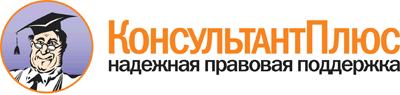  Федеральный закон от 01.12.2014 N 387-ФЗ
(ред. от 20.04.2015)
"О бюджете Федерального фонда обязательного медицинского страхования на 2015 год и на плановый период 2016 и 2017 годов" Документ предоставлен КонсультантПлюс

www.consultant.ru 

Дата сохранения: 21.12.2015 
 1 декабря 2014 годаN 387-ФЗКод бюджетной классификации Российской ФедерацииКод бюджетной классификации Российской ФедерацииНаименование главного администратора доходов бюджета Федерального фонда обязательного медицинского страхованияглавного администратора доходовдоходов бюджета Федерального фонда обязательного медицинского страхованияНаименование главного администратора доходов бюджета Федерального фонда обязательного медицинского страхования151Федеральная служба финансово-бюджетного надзора1511 16 20030 08 0000 140Денежные взыскания (штрафы) за нарушение законодательства Российской Федерации о государственных внебюджетных фондах и о конкретных видах обязательного социального страхования, бюджетного законодательства (в части бюджета Федерального фонда обязательного медицинского страхования)161Федеральная антимонопольная служба1611 16 33080 08 0000 140Денежные взыскания (штрафы) за нарушение законодательства Российской Федерации о контрактной системе в сфере закупок товаров, работ, услуг для обеспечения государственных и муниципальных нужд, зачисляемые в бюджет Федерального фонда обязательного медицинского страхования182Федеральная налоговая служба1821 05 01012 01 0000 110Налог, взимаемый с налогоплательщиков, выбравших в качестве объекта налогообложения доходы (за налоговые периоды, истекшие до 1 января 2011 года)1821 05 01022 01 0000 110Налог, взимаемый с налогоплательщиков, выбравших в качестве объекта налогообложения доходы, уменьшенные на величину расходов (за налоговые периоды, истекшие до 1 января 2011 года)1821 05 01030 01 0000 110Минимальный налог, зачисляемый в бюджеты государственных внебюджетных фондов (уплаченный (взысканный) за налоговые периоды, истекшие до 1 января 2011 года)1821 05 02020 02 0000 110Единый налог на вмененный доход для отдельных видов деятельности (за налоговые периоды, истекшие до 1 января 2011 года)1821 05 03020 01 0000 110Единый сельскохозяйственный налог (за налоговые периоды, истекшие до 1 января 2011 года)1821 09 08040 08 0000 140Недоимка, пени и штрафы по взносам в Федеральный фонд обязательного медицинского страхования1821 09 09030 08 0000 110Единый социальный налог, зачисляемый в бюджет Федерального фонда обязательного медицинского страхования1821 09 11020 02 0000 110Налоги, взимаемые в виде стоимости патента в связи с применением упрощенной системы налогообложения (за налоговые периоды, истекшие до 1 января 2011 года)392Пенсионный фонд Российской Федерации3921 02 02101 08 0000 160Страховые взносы на обязательное медицинское страхование работающего населения, зачисляемые в бюджет Федерального фонда обязательного медицинского страхования3921 16 20050 01 0000 140Денежные взыскания (штрафы), налагаемые Пенсионным фондом Российской Федерации и его территориальными органами в соответствии со статьями 48 - 51 Федерального закона от 24 июля 2009 года N 212-ФЗ "О страховых взносах в Пенсионный фонд Российской Федерации, Фонд социального страхования Российской Федерации, Федеральный фонд обязательного медицинского страхования"394Федеральный фонд обязательного медицинского страхования3941 11 02071 08 0000 120Доходы от размещения временно свободных средств Федерального фонда обязательного медицинского страхования3941 11 05038 08 0000 120Доходы от сдачи в аренду имущества, находящегося в оперативном управлении Федерального фонда обязательного медицинского страхования3941 11 09048 08 0000 120Прочие поступления от использования имущества, находящегося в оперативном управлении Федерального фонда обязательного медицинского страхования3941 13 02068 08 0000 130Доходы, поступающие в порядке возмещения расходов, понесенных в связи с эксплуатацией федерального имущества, закрепленного на праве оперативного управления за Федеральным фондом обязательного медицинского страхования3941 13 02998 08 0000 130Прочие доходы от компенсации затрат бюджета Федерального фонда обязательного медицинского страхования3941 14 02080 08 0000 410Доходы от реализации имущества, находящегося в оперативном управлении Федерального фонда обязательного медицинского страхования (в части реализации основных средств по указанному имуществу)3941 14 02080 08 0000 440Доходы от реализации имущества, находящегося в оперативном управлении Федерального фонда обязательного медицинского страхования (в части реализации материальных запасов по указанному имуществу)3941 14 04080 08 0000 420Доходы от продажи нематериальных активов, находящихся в федеральной собственности, закрепленных за Федеральным фондом обязательного медицинского страхования3941 16 20030 08 0000 140Денежные взыскания (штрафы) за нарушение законодательства Российской Федерации о государственных внебюджетных фондах и о конкретных видах обязательного социального страхования, бюджетного законодательства (в части бюджета Федерального фонда обязательного медицинского страхования)3941 16 21080 08 0000 140Денежные взыскания (штрафы) и иные суммы, взыскиваемые с лиц, виновных в совершении преступлений, и в возмещение ущерба имуществу, зачисляемые в бюджет Федерального фонда обязательного медицинского страхования3941 16 23080 08 0000 140Доходы от возмещения ущерба при возникновении страховых случаев, когда выгодоприобретателями выступают получатели средств бюджета Федерального фонда обязательного медицинского страхования3941 16 32000 08 0000 140Денежные взыскания, налагаемые в возмещение ущерба, причиненного в результате незаконного или нецелевого использования бюджетных средств (в части бюджета Федерального фонда обязательного медицинского страхования)3941 16 90080 08 0000 140Прочие поступления от денежных взысканий (штрафов) и иных сумм в возмещение ущерба, зачисляемые в бюджет Федерального фонда обязательного медицинского страхования3941 17 01080 08 0000 180Невыясненные поступления, зачисляемые в бюджет Федерального фонда обязательного медицинского страхования3941 17 06030 08 0000 180Прочие неналоговые поступления в Федеральный фонд обязательного медицинского страхования3941 18 08000 08 0000 180Поступления в бюджет Фонда обязательного медицинского страхования (перечисления из бюджета Фонда обязательного медицинского страхования) по урегулированию расчетов между бюджетами бюджетной системы Российской Федерации по распределенным доходам(введено Федеральным законом от 20.04.2015 N 94-ФЗ)(введено Федеральным законом от 20.04.2015 N 94-ФЗ)(введено Федеральным законом от 20.04.2015 N 94-ФЗ)3942 02 05608 08 0000 151Межбюджетный трансферт бюджету Федерального фонда обязательного медицинского страхования на компенсацию выпадающих доходов бюджета Федерального фонда обязательного медицинского страхования в связи с установлением пониженных тарифов страховых взносов на обязательное медицинское страхование3942 02 05609 08 0000 151Межбюджетные трансферты, передаваемые бюджету Федерального фонда обязательного медицинского страхования на обеспечение сбалансированности бюджета Федерального фонда обязательного медицинского страхования3942 08 08000 08 0000 180Перечисления из бюджета Федерального фонда обязательного медицинского страхования (в бюджет Федерального фонда обязательного медицинского страхования) для осуществления возврата (зачета) излишне уплаченных или излишне взысканных сумм налогов, сборов и иных платежей, а также сумм процентов за несвоевременное осуществление такого возврата и процентов, начисленных на излишне взысканные суммы3942 18 06030 08 0000 151Доходы бюджета Федерального фонда обязательного медицинского страхования от возврата остатков субсидий, субвенций и иных межбюджетных трансфертов, имеющих целевое назначение, прошлых лет3942 19 06013 08 0000 151Возврат остатков субсидий, субвенций и иных межбюджетных трансфертов, имеющих целевое назначение, прошлых лет из бюджета Федерального фонда обязательного медицинского страхования395Территориальный фонд обязательного медицинского страхования Республики Адыгея395Территориальный фонд обязательного медицинского страхования Республики Алтай395Территориальный фонд обязательного медицинского страхования Республики Башкортостан395Территориальный фонд обязательного медицинского страхования Республики Бурятия395Территориальный фонд обязательного медицинского страхования Республики Дагестан395Территориальный фонд обязательного медицинского страхования Республики Ингушетия395Территориальный фонд обязательного медицинского страхования Кабардино-Балкарской Республики395Территориальный фонд обязательного медицинского страхования Республики Калмыкия395Территориальный фонд обязательного медицинского страхования Карачаево-Черкесской Республики395Территориальный фонд обязательного медицинского страхования Республики Карелия395Государственное бюджетное учреждение Республики Коми "Территориальный фонд обязательного медицинского страхования Республики Коми"395Территориальный фонд обязательного медицинского страхования Республики Крым395Территориальный фонд обязательного медицинского страхования Республики Марий Эл395Государственное казенное учреждение "Территориальный фонд обязательного медицинского страхования Республики Мордовия"395Территориальный фонд обязательного медицинского страхования Республики Саха (Якутия)395Территориальный фонд обязательного медицинского страхования Республики Северная Осетия - Алания395Государственное учреждение "Территориальный фонд обязательного медицинского страхования Республики Татарстан"395Территориальный фонд обязательного медицинского страхования Республики Тыва395Территориальный фонд обязательного медицинского страхования Удмуртской Республики395Территориальный фонд обязательного медицинского страхования Республики Хакасия395Территориальный фонд обязательного медицинского страхования Чеченской Республики395Территориальный фонд обязательного медицинского страхования Чувашской Республики395Территориальный фонд обязательного медицинского страхования Алтайского края395Территориальный фонд обязательного медицинского страхования Забайкальского края395Территориальный фонд обязательного медицинского страхования Камчатского края395Территориальный фонд обязательного медицинского страхования Краснодарского края395Территориальный фонд обязательного медицинского страхования Красноярского края395Территориальный фонд обязательного медицинского страхования Пермского края395Государственное учреждение "Территориальный фонд обязательного медицинского страхования Приморского края"395Территориальный фонд обязательного медицинского страхования Ставропольского края395Хабаровский краевой фонд обязательного медицинского страхования395Территориальный фонд обязательного медицинского страхования Амурской области395Территориальный фонд обязательного медицинского страхования Архангельской области395Территориальный фонд обязательного медицинского страхования Астраханской области395Территориальный фонд обязательного медицинского страхования Белгородской области395Территориальный фонд обязательного медицинского страхования Брянской области395Территориальный фонд обязательного медицинского страхования Владимирской области395Государственное учреждение "Территориальный фонд обязательного медицинского страхования Волгоградской области"395Территориальный фонд обязательного медицинского страхования Вологодской области395Территориальный фонд обязательного медицинского страхования Воронежской области395Территориальный фонд обязательного медицинского страхования Ивановской области395Государственное учреждение "Территориальный фонд обязательного медицинского страхования граждан Иркутской области"395Территориальный фонд обязательного медицинского страхования Калининградской области395Территориальный фонд обязательного медицинского страхования Калужской области395Территориальный фонд обязательного медицинского страхования Кемеровской области395Кировский областной территориальный фонд обязательного медицинского страхования395Территориальный фонд обязательного медицинского страхования Костромской области395Территориальный фонд обязательного медицинского страхования Курганской области395Территориальный фонд обязательного медицинского страхования Курской области395Территориальный фонд обязательного медицинского страхования Ленинградской области395Территориальный фонд обязательного медицинского страхования Липецкой области395Территориальный фонд обязательного медицинского страхования Магаданской области395Территориальный фонд обязательного медицинского страхования Московской области395Территориальный фонд обязательного медицинского страхования Мурманской области395Территориальный фонд обязательного медицинского страхования Нижегородской области395Территориальный фонд обязательного медицинского страхования Новгородской области395Территориальный фонд обязательного медицинского страхования Новосибирской области395Территориальный фонд обязательного медицинского страхования Омской области395Территориальный фонд обязательного медицинского страхования Оренбургской области395Территориальный фонд обязательного медицинского страхования Орловской области395Территориальный фонд обязательного медицинского страхования Пензенской области395Территориальный фонд обязательного медицинского страхования Псковской области395Территориальный фонд обязательного медицинского страхования Ростовской области395Территориальный фонд обязательного медицинского страхования Рязанской области395Территориальный фонд обязательного медицинского страхования Самарской области395Территориальный фонд обязательного медицинского страхования Саратовской области395Территориальный фонд обязательного медицинского страхования Сахалинской области395Территориальный фонд обязательного медицинского страхования Свердловской области395Территориальный фонд обязательного медицинского страхования Смоленской области395Территориальный фонд обязательного медицинского страхования Тамбовской области395Территориальный фонд обязательного медицинского страхования Тверской области395Территориальный фонд обязательного медицинского страхования Томской области395Территориальный фонд обязательного медицинского страхования Тульской области395Территориальный фонд обязательного медицинского страхования Тюменской области395Территориальный фонд обязательного медицинского страхования Ульяновской области395Территориальный фонд обязательного медицинского страхования Челябинской области395Территориальный фонд обязательного медицинского страхования Ярославской области395Московский городской фонд обязательного медицинского страхования395Государственное учреждение "Территориальный фонд обязательного медицинского страхования Санкт-Петербурга"395Территориальный фонд обязательного медицинского страхования города Севастополя395Территориальный фонд обязательного медицинского страхования Еврейской автономной области395Территориальный фонд обязательного медицинского страхования Ненецкого автономного округа395Территориальный фонд обязательного медицинского страхования Ханты-Мансийского автономного округа - Югры395Чукотский территориальный фонд обязательного медицинского страхования395Территориальный фонд обязательного медицинского страхования Ямало-Ненецкого автономного округа395Территориальный фонд обязательного медицинского страхования города Байконур3951 02 02102 08 0000 160Страховые взносы на обязательное медицинское страхование неработающего населения, зачисляемые в бюджет Федерального фонда обязательного медицинского страхованияКод главыКод группы, подгруппы, статьи и вида источниковНаименование394Федеральный фонд обязательного медицинского страхования39401 05 02 01 08 0000 510Увеличение прочих остатков денежных средств бюджета Федерального фонда обязательного медицинского страхования39401 05 02 01 08 0000 610Уменьшение прочих остатков денежных средств бюджета Федерального фонда обязательного медицинского страхования39401 06 03 00 08 0000 171Курсовая разница по средствам бюджета Федерального фонда обязательного медицинского страхования39401 06 06 01 08 0000 510Увеличение иных финансовых активов в собственности Федерального фонда обязательного медицинского страхования за счет средств бюджета Федерального фонда обязательного медицинского страхования, размещенных в депозиты в валюте Российской Федерации в кредитных организациях39401 06 06 01 08 0000 610Уменьшение иных финансовых активов в собственности Федерального фонда обязательного медицинского страхования за счет средств бюджета Федерального фонда обязательного медицинского страхования, размещенных в депозиты в валюте Российской Федерации в кредитных организацияхНаименованиеКод главыКод группы, подгруппы, статьи и вида источников2015 годПлановый периодПлановый периодНаименованиеКод главыКод группы, подгруппы, статьи и вида источников2015 год2016 год2017 годИсточники внутреннего финансирования дефицита бюджета Федерального фонда обязательного медицинского страхованияИзменение остатков средств на счетах по учету средств бюджетов00001 05 00 00 00 0000 00043 012 198,251 741 166,3Увеличение прочих остатков денежных средств бюджетов00001 05 02 01 00 0000 510Увеличение прочих остатков денежных средств бюджета Федерального фонда обязательного медицинского страхования39401 05 02 01 08 0000 510Уменьшение прочих остатков денежных средств бюджетов00001 05 02 01 00 0000 61043 012 198,251 741 166,3Уменьшение прочих остатков денежных средств бюджета Федерального фонда обязательного медицинского страхования39401 05 02 01 08 0000 61043 012 198,251 741 166,3НаименованиеРзПРЦСРВРСуммаФедеральный фонд обязательного медицинского страхования1 675 334 079,0Общегосударственные вопросы0100671 148,6Международные отношения и международное сотрудничество010823 014,9Софинансирование, связанное с реализацией соглашений с международными финансовыми организациями, в рамках подпрограммы "Развитие международных отношений в сфере охраны здоровья" государственной программы Российской Федерации "Развитие здравоохранения" (Иные бюджетные ассигнования)010801 8 279680016 600,0Реализация направления расходов в рамках подпрограммы "Развитие международных отношений в сфере охраны здоровья" государственной программы Российской Федерации "Развитие здравоохранения" (Закупка товаров, работ и услуг для государственных (муниципальных) нужд)010801 8 99992001 145,8Реализация направления расходов в рамках подпрограммы "Развитие международных отношений в сфере охраны здоровья" государственной программы Российской Федерации "Развитие здравоохранения" (Иные бюджетные ассигнования)010801 8 99998005 269,1Другие общегосударственные вопросы0113648 133,7Расходы на обеспечение деятельности (оказание услуг) государственных учреждений в рамках подпрограммы "Управление развитием отрасли" государственной программы Российской Федерации "Развитие здравоохранения" (Расходы на выплаты персоналу в целях обеспечения выполнения функций государственными (муниципальными) органами, казенными учреждениями, органами управления государственными внебюджетными фондами)011301 Г 0059100217 179,6Расходы на обеспечение деятельности (оказание услуг) государственных учреждений в рамках подпрограммы "Управление развитием отрасли" государственной программы Российской Федерации "Развитие здравоохранения" (Закупка товаров, работ и услуг для государственных (муниципальных) нужд)011301 Г 0059200420 073,6Расходы на обеспечение деятельности (оказание услуг) государственных учреждений в рамках подпрограммы "Управление развитием отрасли" государственной программы Российской Федерации "Развитие здравоохранения" (Иные бюджетные ассигнования)011301 Г 005980010 880,5Образование070010 787,2Профессиональная подготовка, переподготовка и повышение квалификации070510 787,2Расходы на обеспечение деятельности (оказание услуг) государственных учреждений в рамках подпрограммы "Управление развитием отрасли" государственной программы Российской Федерации "Развитие здравоохранения" (Закупка товаров, работ и услуг для государственных (муниципальных) нужд)070501 Г 005920010 787,2Здравоохранение09001 674 592 143,2Другие вопросы в области здравоохранения09091 674 592 143,2Оплата медицинской помощи женщинам в период беременности, родов и в послеродовом периоде, а также профилактического медицинского осмотра ребенка в течение первого года жизни в рамках подпрограммы "Охрана здоровья матери и ребенка" государственной программы Российской Федерации "Развитие здравоохранения" (Межбюджетные трансферты)090901 4 396450019 030 000,0Субвенции бюджетам территориальных фондов обязательного медицинского страхования на финансовое обеспечение организации обязательного медицинского страхования на территориях субъектов Российской Федерации в рамках подпрограммы "Организация обеспечения обязательного медицинского страхования граждан Российской Федерации" государственной программы Российской Федерации "Развитие здравоохранения" (Межбюджетные трансферты)090901 Д 50935001 414 165 933,2Расходы на обеспечение деятельности (оказание услуг) государственных учреждений в рамках подпрограммы "Организация обеспечения обязательного медицинского страхования граждан Российской Федерации" государственной программы Российской Федерации "Развитие здравоохранения" (Закупка товаров, работ и услуг для государственных (муниципальных) нужд)090901 Д 00592001 096 210,0Реализация направления расходов в рамках подпрограммы "Организация обеспечения обязательного медицинского страхования граждан Российской Федерации" государственной программы Российской Федерации "Развитие здравоохранения" (Иные бюджетные ассигнования)090901 Д 999980097 100 000,0Иные межбюджетные трансферты на осуществление единовременных выплат медицинским работникам в рамках подпрограммы "Кадровое обеспечение системы здравоохранения" государственной программы Российской Федерации "Развитие здравоохранения" (Межбюджетные трансферты)090901 7 51365003 200 000,0Дотация на сбалансированность, передаваемая федеральному бюджету из бюджета Федерального фонда обязательного медицинского страхования, в рамках иных мероприятий по непрограммным направлениям деятельности органов управления государственных внебюджетных фондов Российской Федерации (Межбюджетные трансферты)090973 8 5400500140 000 000,0Социальная политика100060 000,0Социальное обеспечение100360 000,0Единовременная социальная выплата для приобретения или строительства жилого помещения в рамках подпрограммы "Создание условий для обеспечения доступным и комфортным жильем граждан России" государственной программы Российской Федерации "Обеспечение доступным и комфортным жильем и коммунальными услугами граждан Российской Федерации" (Социальное обеспечение и иные выплаты населению)100305 1 359430060 000,0НаименованиеРзПРЦСРВРСуммаФедеральный фонд обязательного медицинского страхования-12 547 871,7Общегосударственные вопросы0100-73 114,9Международные отношения и международное сотрудничество0108+5 419,8Реализация направления расходов в рамках подпрограммы "Развитие международных отношений в сфере охраны здоровья" государственной программы Российской Федерации "Развитие здравоохранения" (Закупка товаров, работ и услуг для государственных (муниципальных) нужд)010801 8 9999200-114,6Реализация направления расходов в рамках подпрограммы "Развитие международных отношений в сфере охраны здоровья" государственной программы Российской Федерации "Развитие здравоохранения" (Иные бюджетные ассигнования)010801 8 9999800+5 534,4Другие общегосударственные вопросы0113-78 534,7Расходы на обеспечение деятельности (оказание услуг) государственных учреждений в рамках подпрограммы "Управление развитием отрасли" государственной программы Российской Федерации "Развитие здравоохранения" (Расходы на выплаты персоналу в целях обеспечения выполнения функций государственными (муниципальными) органами, казенными учреждениями, органами управления государственными внебюджетными фондами)011301 Г 0059100-4 088,2Расходы на обеспечение деятельности (оказание услуг) государственных учреждений в рамках подпрограммы "Управление развитием отрасли" государственной программы Российской Федерации "Развитие здравоохранения" (Закупка товаров, работ и услуг для государственных (муниципальных) нужд)011301 Г 0059200-73 358,5Расходы на обеспечение деятельности (оказание услуг) государственных учреждений в рамках подпрограммы "Управление развитием отрасли" государственной программы Российской Федерации "Развитие здравоохранения" (Иные бюджетные ассигнования)011301 Г 0059800- 1 088,0Образование0700-1 078,7Профессиональная подготовка, переподготовка и повышение квалификации0705- 1 078,7Расходы на обеспечение деятельности (оказание услуг) государственных учреждений в рамках подпрограммы "Управление развитием отрасли" государственной программы Российской Федерации "Развитие здравоохранения" (Закупка товаров, работ и услуг для государственных (муниципальных) нужд)070501 Г 0059200-1 078,7Здравоохранение0900-12 473 678,1Другие вопросы в области здравоохранения0909-12 473 678,1Реализация направления расходов в рамках подпрограммы "Организация обеспечения обязательного медицинского страхования граждан Российской Федерации" государственной программы Российской Федерации "Развитие здравоохранения" (Иные бюджетные ассигнования)090901 Д 9999800+11 148 828,3Дотация на сбалансированность, передаваемая федеральному бюджету из бюджета Федерального фонда обязательного медицинского страхования, в рамках иных мероприятий по непрограммным направлениям деятельности органов управления государственных внебюджетных фондов Российской Федерации (Межбюджетные трансферты)090973 8 5400500-23 622 506,4НаименованиеРзПРЦСРВР2016 год2017 годФедеральный фонд обязательного медицинского страхования1 758 282 347,11 804 126 893,0Общегосударственные вопросы0100654 548,6684 175,8Международные отношения и международное сотрудничество01086 414,96 267,1Реализация направления расходов в рамках подпрограммы "Развитие международных отношений в сфере охраны здоровья" государственной программы Российской Федерации "Развитие здравоохранения" (Закупка товаров, работ и услуг для государственных (муниципальных) нужд)010801 8 99992001 626,91 036,1Реализация направления расходов в рамках подпрограммы "Развитие международных отношений в сфере охраны здоровья" государственной программы Российской Федерации "Развитие здравоохранения" (Иные бюджетные ассигнования)010801 8 99998004 788,05 231,0Другие общегосударственные вопросы0113648 133,7677 908,7Расходы на обеспечение деятельности (оказание услуг) государственных учреждений в рамках подпрограммы "Управление развитием отрасли" государственной программы Российской Федерации "Развитие здравоохранения" (Расходы на выплаты персоналу в целях обеспечения выполнения функций государственными (муниципальными) органами, казенными учреждениями, органами управления государственными внебюджетными фондами011301 Г 0059100226 058,9227 060,1Расходы на обеспечение деятельности (оказание услуг) государственных учреждений в рамках подпрограммы "Управление развитием отрасли" государственной программы РоссийскойФедерации "Развитие здравоохранения"(Закупка товаров, работ и услуг для государственных (муниципальных) нужд)011301 Г 0059200411 607,4439 898,6Расходы на обеспечение деятельности (оказание услуг) государственных учреждений в рамках подпрограммы "Управление развитием отрасли"государственной программы Российской Федерации "Развитие здравоохранения" (Иные бюджетные ассигнования)011301 Г 005980010 467,410 950,0Образование070010 787,212 349,4Профессиональная подготовка, переподготовка и повышение квалификации070510 787,212 349,4Расходы на обеспечение деятельности (оказание услуг) государственных учреждений в рамках подпрограммы "Управление развитием отрасли" государственной программы Российской Федерации "Развитие здравоохранения" (Закупка товаров, работ и услуг для государственных (муниципальных) нужд)070501 Г 005920010 787,212 349,4Здравоохранение09001 757 557 011,31 803 370 367,8Другие вопросы в области здравоохранения09091 757 557 011,31 803 370 367,8Оплата медицинской помощи женщинам в период беременности, родов и в послеродовом периоде, а также профилактического медицинского осмотра ребенка в течение первого года жизни в рамках подпрограммы "Охрана здоровья матери и ребенка" государственной программы Российской Федерации "Развитие здравоохранения" (Межбюджетные трансферты)090901 4 396450019 030 000,019 030 000,0Субвенции бюджетам территориальных фондов обязательного медицинского страхования на финансовое обеспечение организации обязательного медицинского страхования на территориях субъектов Российской Федерации в рамках подпрограммы "Организация обеспечения обязательного медицинского страхования граждан Российской Федерации" государственной программы Российской Федерации "Развитие здравоохранения" (Межбюджетные трансферты)090901 Д 50935001 494 027 011,31 667 615 721,7Реализация направления расходов в рамках подпрограммы "Организация обеспечения обязательного медицинского страхования граждан Российской Федерации" государственной программы Российской Федерации"Развитие здравоохранения" (Иные бюджетные ассигнования)090901 Д 9999800114 500 000,0116 724 646,1Дотация на сбалансированность, передаваемая федеральному бюджету из бюджета Федерального фонда обязательного медицинского страхования, в рамках иных мероприятий по непрограммным направлениям деятельности органов управления государственных внебюджетных фондов Российской Федерации (Межбюджетные трансферты)090973 8 5400500130 000 000,0Социальная политика100060 000,060 000,0Социальное обеспечение100360 000,060 000,0Единовременная социальная выплата для приобретения или строительства жилого помещения в рамках подпрограммы "Создание условий для обеспечения доступным и комфортным жильем граждан России" государственной программы Российской Федерации "Обеспечение доступным и комфортным жильем и коммунальными услугами граждан Российской Федерации" (Социальное обеспечение и иные выплаты населению)100305 1 359430060 000,060 000,0Наименование получателя субвенцииСубвенции из бюджета Федерального фонда обязательного медицинского страхованияРоссийская Федерация, всего1 414 165 933,2в том числе:Республика Адыгея (Адыгея)3 426 860,5Республика Алтай3 069 615,3Республика Башкортостан36 599 632,5Республика Бурятия11 727 015,0Республика Дагестан22 339 736,7Республика Ингушетия3 538 396,5Кабардино-Балкарская Республика6 270 457,8Республика Калмыкия2 434 811,4Карачаево-Черкесская Республика3 394 676,8Республика Карелия9 032 686,1Республика Коми13 540 298,4Республика Крым16 189 278,6Республика Марий Эл5 655 993,9Республика Мордовия6 565 554,8Республика Саха (Якутия)20 716 738,4Республика Северная Осетия - Алания5 735 025,1Республика Татарстан (Татарстан)30 683 131,0Республика Тыва4 861 620,9Удмуртская Республика14 043 261,8Республика Хакасия6 378 210,8Чеченская Республика10 482 192,2Чувашская Республика - Чувашия10 300 506,4Алтайский край22 474 837,9Забайкальский край13 065 710,8Камчатский край7 033 976,3Краснодарский край42 636 306,1Красноярский край37 146 409,0Пермский край24 870 309,0Приморский край22 328 921,1Ставропольский край22 200 178,2Хабаровский край18 381 438,3Амурская область10 179 880,1Архангельская область16 986 980,2Астраханская область8 344 232,2Белгородская область12 706 997,0Брянская область10 245 201,0Владимирская область11 613 742,9Волгоградская область20 717 992,6Вологодская область11 151 478,6Воронежская область19 265 753,2Ивановская область8 710 800,8Иркутская область29 740 087,2Калининградская область7 934 575,8Калужская область8 366 403,9Кемеровская область26 205 400,8Кировская область11 908 023,0Костромская область5 616 136,0Курганская область8 227 436,9Курская область9 319 407,8Ленинградская область12 372 975,6Липецкая область9 766 642,1Магаданская область3 385 024,3Московская область70 431 320,3Мурманская область12 626 301,0Нижегородская область27 218 696,7Новгородская область5 178 360,2Новосибирская область25 557 292,0Омская область17 998 574,5Оренбургская область18 791 129,9Орловская область6 592 286,4Пензенская область11 185 760,8Псковская область5 399 102,7Ростовская область33 657 003,2Рязанская область9 428 126,9Самарская область26 586 542,5Саратовская область20 569 114,2Сахалинская область9 072 854,4Свердловская область40 962 008,3Смоленская область8 054 744,2Тамбовская область8 502 292,4Тверская область11 059 218,6Томская область12 580 738,5Тульская область12 452 774,0Тюменская область12 803 900,2Ульяновская область10 498 589,7Челябинская область32 297 196,1Ярославская область10 702 819,0город федерального значения Москва141 179 336,4город федерального значения Санкт-Петербург49 467 934,0город федерального значения Севастополь3 172 397,9Еврейская автономная область2 123 281,4Ненецкий автономный округ795 051,3Ханты-Мансийский автономный округ - Югра24 660 235,6Чукотский автономный округ1 274 791,2Ямало-Ненецкий автономный округ10 961 214,9город Байконур435 984,2